附件1:武汉武创通科技服务有限公司应聘报名表（本表上所有内容为您个人信息，我们将为您严格保密。）应聘岗位：                              手机号码：                                                      个人概况受教育情况（自高中起）工作经历（由远至近）自我推荐注：本表中凡无法填写之处均请填写“无”。完成表格填写后，打印并手写签名，以扫描PDF形式，与其他材料一并上传。填表人承诺：本表所填事项均真实、准确、完整、可靠，绝无虚假或隐瞒。若有不实，本人愿意承担所有后果。填表人签名：                          填表日期：      年    月    日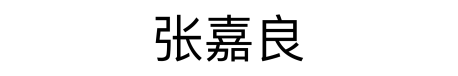 姓名性别民族籍贯应聘者近期一寸免冠照片应聘者近期一寸免冠照片身份证号码身份证号码身高     cm     cm应聘者近期一寸免冠照片应聘者近期一寸免冠照片政治面貌政治面貌入党时间入党时间个人邮箱个人邮箱应聘者近期一寸免冠照片应聘者近期一寸免冠照片职称/执业证书职称/执业证书婚姻状况婚姻状况应聘者近期一寸免冠照片应聘者近期一寸免冠照片现居住地址现居住地址邮政编码邮政编码应聘者近期一寸免冠照片应聘者近期一寸免冠照片健康状况健康状况良好 一般□ 较差良好 一般□ 较差良好 一般□ 较差良好 一般□ 较差驾照状况驾照状况有□   无有□   无有□   无现年度薪酬水平年薪（税前）现年度薪酬水平年薪（税前）现年度薪酬水平年薪（税前）本次应聘期望年薪（税前）本次应聘期望年薪（税前）家庭成员基本情况称谓称谓姓名姓名年龄工作单位及职务工作单位及职务工作单位及职务工作单位及职务联系方式家庭成员基本情况家庭成员基本情况家庭成员基本情况家庭成员基本情况起止时间学校名称（是/否全日制）专业学历学位   年  月至  年  月   年  月至  年  月   年  月至  年  月   年  月至  年  月（参考格式）2002.06—2005.10	XXXX公司   XX部   岗位名称  （证明人：XX 联系电话：）主要负责XXXXXXXXXXXX工作2005.10—2010.11	XXXX公司   XX部   岗位名称  （证明人：XX 联系电话：）主要负责XXXXXXXXXXXX工作2010.10—至今   	XXXX公司   XX部   岗位名称  （证明人：XX 联系电话：）主要负责XXXXXXXXXXXX工作应聘本公司的动机：就业□     薪酬 □    发展机会 □    职位晋升 □    工作环境 □其他（请说明）                                                 是否有亲属/朋友在本公司： 是 □  否 □  如有请说明：                                                     是否同意根据公司安排，进行岗位调整： □ 是   □ 否可以到本公司上岗的最早日期为        年      月      日